The City School          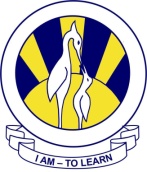 North Nazimabad Boys CampusDate: 2-09-2015Subject: PhysicsClass: 11th Teacher: SabaAssignment:                         June 2014 /p4/q3                         Nov  2012/p4/q3Date f submission: 30-9-15 (Wednesday)